Supplementary material ofMapping Mantle Transition Zone Discontinuities Beneath the Central Pacific With Array Processing of SS PrecursorsChunquan Yu1,2*, Elizabeth A. Day1,3, Maarten V. de Hoop4, Michel Campillo1,5, Robert D. van der Hilst11 Department of Earth, Atmospheric and Planetary Sciences, Massachusetts Institute of Technology, Cambridge, Massachusetts, USA2 Now at Seismological Laboratory, California Institute of Technology, Pasadena, California, USA3 Department of Earth Science and Engineering, Imperial College, London, UK4 Department of Computational & Applied Mathematics, Rice University, Houston, Texas, USA5 Institut des Sciences de la Terre, Université Joseph Fourier, Grenoble, FranceContents of this file	Supplementary Figure S1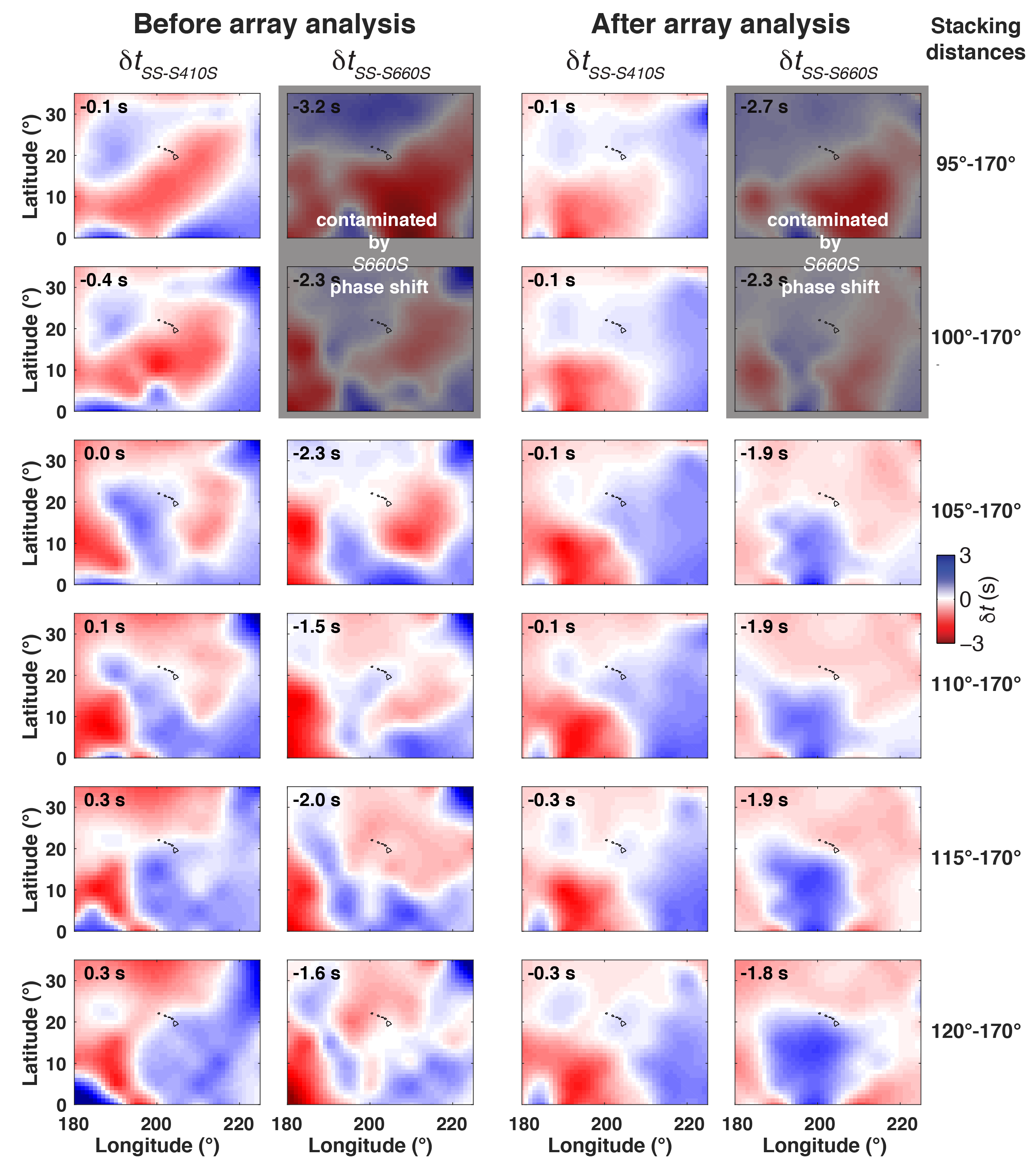 Figure S1 Comparison of travel time perturbations of TSS-S410S and TSS-S660S (relative to those calculated from the ak135 model) before and after array processing. Each row shows results for different stacking distance ranges. Note after array analysis, TSS-S410S and TSS-S660S are both stable over various distance ranges in terms of both mean values and lateral variations.